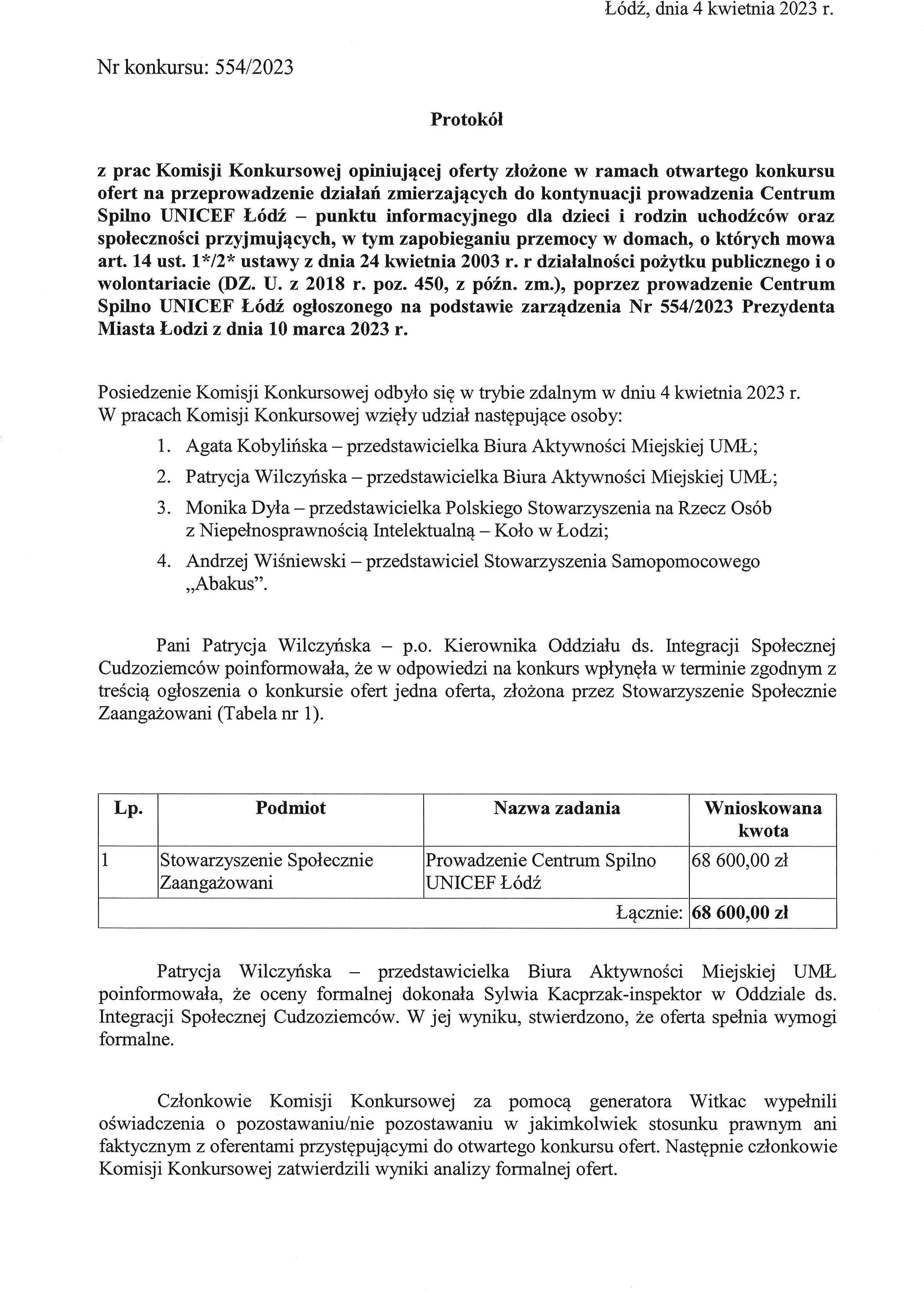 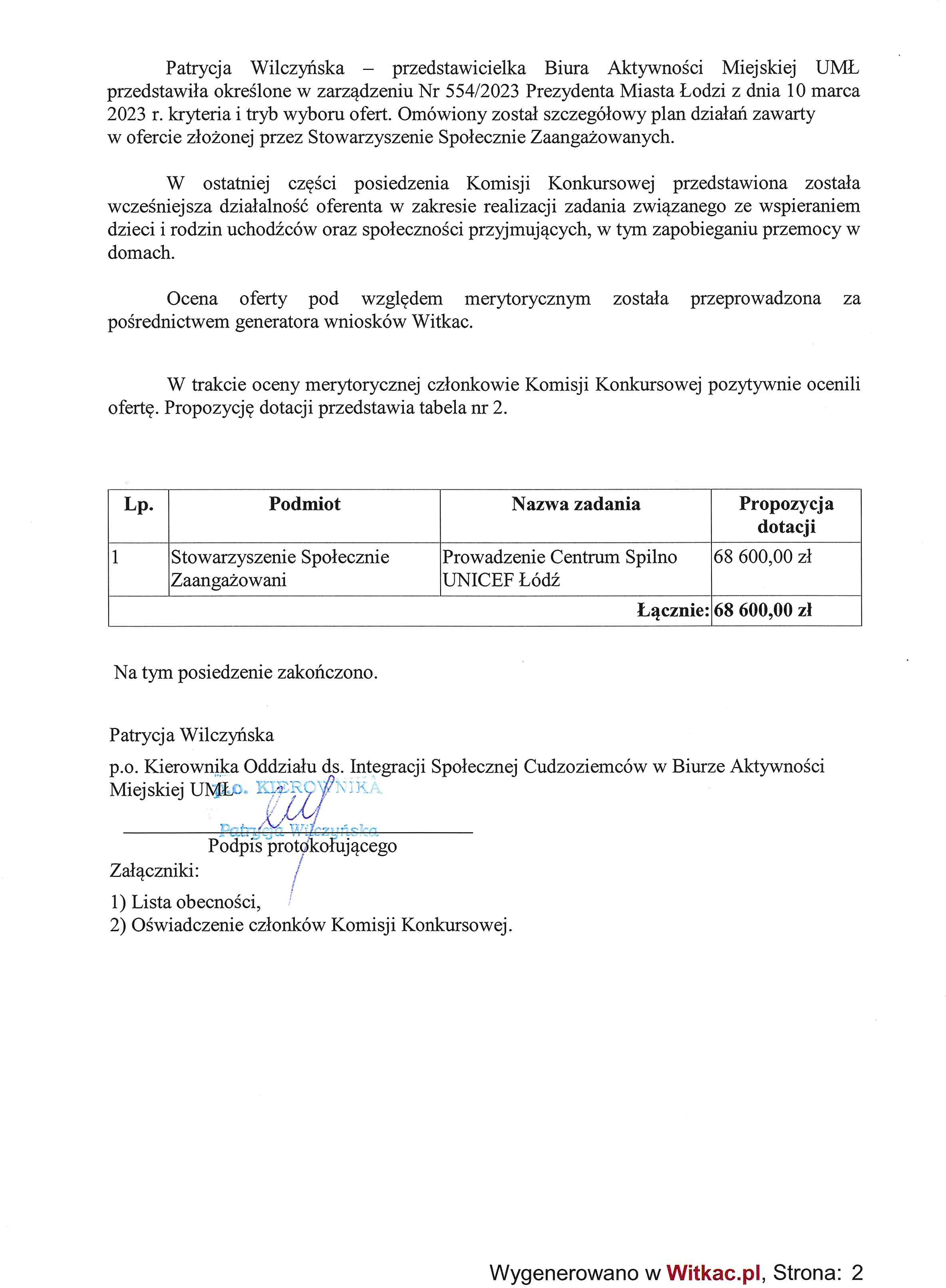  Potwierdzam zgodność kopii z dokumentem elektronicznym:Identyfikator dokumentu8533660.19892911.18994739Nazwa dokumentuProtokół SPILNO.pdfTytuł dokumentuProtokół SPILNOSygnatura dokumentuDSR-BAM-III.111.2.2023Data dokumentu2023-04-05 08:39:32Skrót dokumentuC21F7FEB189355EFE792B0C773A2C9E4DA1 3E2ECWersja dokumentu1.1Data podpisu2023-04-05Podpisane przezAgata Kobylińska p.o. Zastępcy DyrektoraRodzaj certyfikatuCertyfikat kwalifikowany podpisu elektronicznegoAkceptacjaZdanowska Hanna, 2023-04-06 13:29:27, wersja1.1 (Prezydent Miasta Łodzi, Kierownictwo Urzędu Miasta Łodzi (UMŁ), Kierownictwo Urzędu Miasta Łodzi (UMŁ)) Urząd Miasta ŁodziAkceptacjaRosicki Wojciech, 2023-04-06 10:25:09, wersja1.1 (Sekretarz Miasta Łodzi, Kierownictwo Urzędu Miasta Łodzi (UMŁ), Kierownictwo Urzędu Miasta Łodzi (UMŁ)) Urząd Miasta ŁodziAkceptacjaKolczyński Robert, 2023-04-05 14:37:23, wersja1.1 (p.o. Dyrektora Departamentu Strategii i Rozwoju, Departamenty UMŁ (UMŁ), Departamenty UMŁ (UMŁ)) Urząd Miasta ŁodziAkceptacjaWilczyńska Patrycja, 2023-04-05 08:26:47, wersja 1.0 (p.o. Kierownika, Biuro Aktywności Miejskiej (DSR-BAM), Oddział ds. Integracji Społecznej Cudzoziemców (DSR-BAM-III)) Urząd Miasta ŁodziEZD 3.112.1.1.Data wydruku:2023-04-06 13:56:18Autor wydruku:Wilczyńska Patrycja